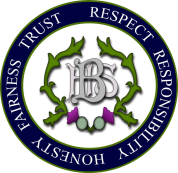 Course Choice Sheet for S3 going into S4 in 2019All pupils must study English and Maths in S4We will always try to give you your first 5 choices, but may need to use your alternative choice if we cannot fit you in to your other choices Your option choices and appropriate initial levels of study will be discussed at the S3 Form Class Leader interviews 12 March – 20 March 2019Subjects appear in columns, and it may be that we cannot give you your desired choices, because of the columns your chosen subjects are in. In this case you will be re-interviewedMost subjects are offered at N5, with most also being offered at N4 / N3 tooMrs Patrick and Mrs Fernie will discuss the SCOTS programme with those pupils who will benefit from this specialised course at Forth Valley College (FVC)Classes can only run if there are enough pupils to make the class viableClasses can only run if there is a subject specialist available to teach the classIf a subject is oversubscribed, you may have to pick this up in S5 or S6Please fill this box in BEFORE you turn over.  Make sure you have researched which subjects you need to study.Name _____________________________________	        Form Class _________Please get your current class teacher to help you with your next most appropriate level.Please get the following signatures:Final return date for forms is Friday 22nd March 2019 (or as soon as you have had your form class leader interview). Place in the box in Deputes office.Thank you, Mrs Short. (DHT)_________________________________________________________________________Space for office use onlySubjects availableSubjects availableSubjects availableArt and Design FrenchMusic TechnologyBiology GeographyMusic (Performing)Business Management GermanPEChemistry Graphic CommunicationPhysicsDesign and Manufacture HistoryPractical WoodworkDrama HospitalitySpanishEngineering Science Modern StudiesSCOTS (Mondays FVC)Subject choiceLevel? N5 / N4 Office onlyEnglish (Compulsory)EnglishMaths (Compulsory)MathsSubject Choice 1 (highest priority)Subject Choice 2Subject Choice 3 Subject Choice 4Subject Choice 5 (lowest priority)Alternative Subject ChoiceForth Valley College (SCOTS)PersonSignatureDatePupilParent/carerForm Class LeaderPT Pupil Support (if relevant)